(Cover Page of Internship Report printed to white cardbord.)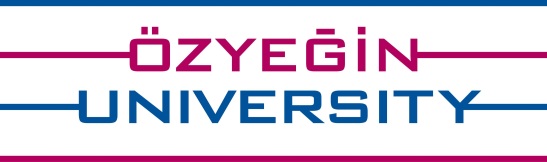   ÖZYEĞİN UNIVERSITY	FACULTY OF ARCHITECTURE AND DESIGN	 DEPARTMENT OF COMMUNICATION DESIGNCOD 300/400INTERNSHIP REPORTSTUDENT NUMBERSTUDENT’S NAME-SURNAMECOMPANY OR ORGANIZATION OFFERED INTERNSHIPDATE (STARTING-ENDING)